Психологический калейдоскоп.
«Ты ничего не понимаешь…
Ты ничего не знаешь….
Ты ничего не умеешь….
Что с него взять???......»
Эти слова мы часто слышим от окружающих и даже родителей….
Детей с особыми образовательными потребностями возможно действительно иногда сложно проанализировать логически, но если проживать, именно ПРОЖИВАТЬ их жизнь, их понимание, их восприятие, их видение мира, их можно не только понять, но и хочется проявить желание им помочь.
Помочь через игру, коррекционные занятия, через нестандартные уроки!
Нашим ребятам это все очень нравится. В нашей школе они чувствуют себя, как дома! Активно и с большим желанием участвуют во всех мероприятиях, пишут стихи, делают проекты!
Слаженная работа всех педагогов и специалистов Деровой И.А. – дефектолога, Беляевой А.В. - психолога школы с детьми ООП дают свои положительные результаты.
В течении уже продолжительного времени дети занимаются на кружках и дополнительных занятиях, где не заметно для себя, корректируют не только свое поведение и отношение к окружающей действительности, но и многие психологические проблемы (у каждого свои)
Мы радуемся каждому положительному результату наших особенных детей!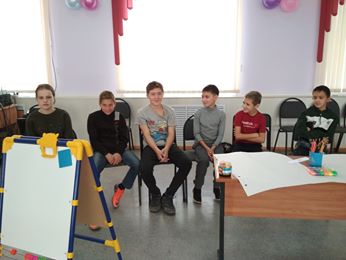 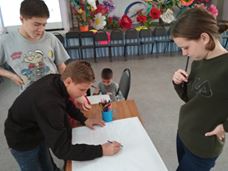 Конец формы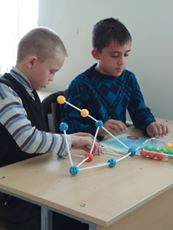 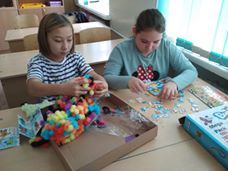 